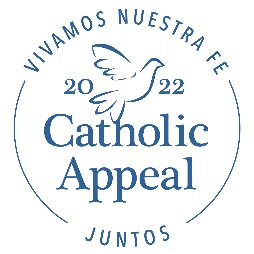                             Apelación Católica 2022                           PRESENTACIÓN RESPECTO A LOS SOBRES EN EL BANCO DE LA IGLESIA PARA EL                                                   FIN DE SEMANA DE COMPROMISO: 12/13 de marzoCONSEJOS ÚTILES PARA UN FIN DE SEMANA DE COMPROMISO EXITOSOReclutar y capacitar ayuda para el Fin de Semana de Compromiso. Los ujieres pueden necesitar ayuda adicional para distribuir y recolectar los sobres en las bancas. Los estudiantes de Formación en la Fe y los miembros del Consejo Parroquial o del Consejo Financiero son buenos recursos para ayudar con la distribución y recolección de sobres en las bancas.  Proporcione a la iglesia suficientes sobres y lápices/lapiceros antes del fin de semana de compromiso. No coloque sobres en las bancas antes de la misa. Deben ser entregados durante la Misa en la mejor forma posible.  Se proporciona un guión pero asegúrese de usar un lenguaje y un tono que funcione para su parroquia. Recuerde, esto debe sentirse como una solicitud a un amigo, no como una directiva. Si su parroquia transmite misas en línea asegúrese de incluir en su presentación un llamamiento a los que miran de manera virtual. Puede decirles que pueden hacer su donación visitando el sitio web de la Apelación Católica en bostoncatholicappeal.org, o que pueden comunicarse con la oficina parroquial si les gustaría recibir otra manera de donar.Prepare música de fondo llena de calma para reproducir durante la presentación.Invite a los feligreses a apoyar a la Apelación llenando y devolviendo sus formularios de compromiso durante la Misa. Fomente la participación pidiendo a aquellos que ya han donado que llenen el formulario y marquen, “Ya he donado a la Apelación Católica”.  Recoja de las bancas durante la Misa los formularios de compromiso llenados. Haga que durante la Misa los ujieres recolecten los formularios llenados y llévelos a un lugar seguro para su custodia. No pida a los feligreses que se lleven el formulario de compromiso a casa, ya que esto reduce en gran medida la respuesta de los feligreses. Esté disponible y preparado para que los feligreses hagan preguntas. Se recomienda que los párrocos, celebrantes y voluntarios permanezcan después de la Misa para responder preguntas acerca de la Apelación.GUIÓN DE MUESTRA
El siguiente guión proporciona las pautas y el texto para llevar a cabo su presentación respecto a los sobres en el banco de la iglesia. Aunque las parroquias NO están obligadas a cumplir con una meta respecto a los sobres en las bancas de la iglesia, seguir este guión alentará la participación total al pedir a todas las familias de la parroquia que se unan en apoyo de nuestros ministerios.En las últimas semanas, ha escuchado sobre la Apelación Católica y cómo apoya a nuestras parroquias, escuelas y comunidades en toda la Arquidiócesis. Cuando hace una donación a la Apelación Católica anual, está ayudando a poner la fe en acción de innumerables y trascendentales maneras. Nada de este buen trabajo podría realizarse sin su generosidad.Cada año, se pide a TODAS las parroquias de la Arquidiócesis que dediquen tiempo durante la Misa del Fin de Semana de Compromiso para permitir que sus feligreses muestren su apoyo a la Apelación.  Por lo tanto, durante los próximos minutos, analizaremos juntos cómo mostrar su apoyo a la Apelación Católica 2022.En este momento nuestros voluntarios caminarán alrededor para distribuir sobres de compromiso, por lo que le pediría a un miembro de cada familia que levante la mano y tome un sobre. Por favor, tome un sobre para llenar incluso si ya ha dado o no puede dar en este momento. Puede indicar cualquiera de esas opciones en el sobre. Su participación es muy apreciada, ya que completamos este ejercicio juntos como comunidad.   Ahora les daré algo de tiempo para revisar el formulario y considerar una donación o compromiso que tenga más sentido para usted y su familia. Tenga en cuenta que su información personal es confidencial y no será compartida con ninguna organización fuera de la Arquidiócesis o de esta parroquia. Para aquellos que estén interesados en hacer su donación en línea, pueden hacerlo ahora escaneando con su dispositivo móvil el código QR que se encuentra en el sobre. Esto le llevará a un formulario en línea seguro para hacer su donación ahora.***Es importante detenerse aquí para hacer una pausa y dar tiempo a los feligreses para llenar el formulario. ***Como recordatorio, para aquellos de ustedes que ya han hecho su donación a través de la carta de solicitud del Cardenal enviada a principios de febrero, sólo deben completar las áreas sombreadas. Para asegurar que su donación o compromiso no se cuente dos veces, no proporcione ninguna información financiera adicional en el sobre.***Es importante continuar dando tiempo a los feligreses para llenar el formulario.***NO es necesario realizar el pago completo hoy, simplemente puede hacer un compromiso y realizar los pagos en una fecha posterior. Simplemente ingrese la cantidad que desea prometer y se le enviarán tarjetas de recordatorio mensuales para que pueda realizar pagos con cheque, tarjeta de crédito o incluso en línea, lo que sea más conveniente para usted.  Asegúrese de escribir EL NOMBRE Y CIUDAD DE NUESTRA PARROQUIA en el espacio indicado en el formulario en papel o en el formulario en línea. Esto es crucial para que su donación sea debidamente acreditada a nuestra parroquia. Si está de visita de otra parroquia, puede escribir el nombre de la parroquia y la ciudad en el espacio indicado. Una vez que haya terminado de rellenar todos los campos del formulario, arránquelo, colóquelo en el sobre y séllelo.***No continúe con la presentación hasta que aproximadamente la mitad de los participantes le devuelvan la mirada. ***Nuestros voluntarios ahora recogerán sus sobres de compromiso y lápices. En nombre del cardenal Seán y mío, gracias por su contribución a la Apelación Católica de este año. Verdaderamente, cada donación hace una diferencia significativa al llevar la luz de Cristo al mundo que nos rodea a través de nuestros ministerios. Estamos muy agradecidos por su participación y su dedicación a nuestra Iglesia.  Gracias. 